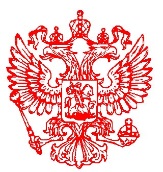 МИНПРИРОДЫ РОССИИФедеральное государственноебюджетное учреждение«Объединенная дирекцияМордовского государственного природногозаповедника имени П.Г. Смидовичаи национального парка «Смольный»(ФГБУ «Заповедная Мордовия»)д. 30, ул. Красная, г. Саранск,Республика Мордовия, 430005,тел./факс (8342) 27-20-01сайт: http://zapoved-mordovia.rue-mail: zapoved-mordovia@mail.ru__15.05.2020_____№ ___195__на № __________ от _______1.ОБЩИЕ ПОЛОЖЕНИЯКонкурс «Готовимся к празднику!»  на тему «Новогодняя гирлянда своими руками» (далее – Конкурс) проводится ФГБУ «Заповедная Мордовия» (филиал «Мордовский государственный природный заповедник им П.Г. Смидовича»). Новый год – самый любимый праздник, время чудес и волшебства. Невозможно не любить это время года, когда всё вокруг преображается, а каждый дом или витрина магазина становятся похожими на декорации к сказке. Все желают участвовать в этом преображении, и поэтому стараются украсить свои дома всевозможными способами. Помимо главного украшения Нового года – нарядной ели, популярными являются новогодние гирлянды из всевозможных материалов. На сегодняшний день существует огромное количество вариантов создания этого украшения своими руками.Мы предлагаем Вам украсить гирляндами заповедные ели! 2. ЦЕЛИ И ЗАДАЧИ КОНКУРСА2.1. Способствовать стимулированию развития мышления и интеллекта участников.2.2. Содействовать развитию интереса участников к познавательной деятельности с целью получения новых знаний.2.3. Выявление лучшего образного и цветового решения елочной гирлянды для новогодней елки.2.4. Создание праздничной атмосферы и вовлечение детей в творческий процесс по изготовлению авторской елочной гирлянды.3. ОРГАНИЗАТОРЫ И УЧАСТНИКИ КОНКУРСА3.1. Организатором Конкурса является отдел экологического просвещения, туризма и рекреации филиала «Мордовский государственный природный заповедник им. П.Г. Смидовича» ФГБУ «Заповедная Мордовия».3.2. К участию в Конкурсе приглашаются учащиеся дошкольных заведений и школ с 1 по 11 классы.3.3. Количество работ от одного автора – 1 работа.3.4. Участие в Конкурсе бесплатное.3.5. Представленные на конкурс работы оцениваются специальной Конкурсной комиссией.3.6. Все спорные вопросы решаются Конкурсной комиссией.4. . ТРЕБОВАНИЯ К КОНКУРСНЫМ РАБОТАМ4.1. Елочная новогодняя гирлянда может быть выполнена из любого подходящего материала. Приветствуются всевозможные гирлянды с фантазийными рисунками, различные объемные фигурки сказочных и мультипликационных персонажей, символов новогоднего праздника и наступающего года, стилизованные «сосульки», «конфеты», новогодние елки, бусы, шары и т.п. Форма созданной работы (гирлянды) может быть любая.4.2. Работа должна быть полностью выполнена самостоятельно.4.3. Представленная на Конкурс новогодняя ёлочная гирлянда должна соответствовать следующим критериям:- соответствие гирлянды праздничной новогодней тематике и размерам, позволяющим использовать их в украшении новогодней елки;- оригинальный дизайн;- качество крепления и эстетичность;- креативность;- прочность;- безопасность.4.4. На конкурс не принимаются работы, в которых присутствуют острые металлические детали, из битого стекла, продукты питания (крупы, яичная скорлупа), спички.4.5. Авторы отправляют свои работы с заявкой (Приложение №1 к положению) на адрес: Республика Мордовия, Темниковский район, пос. Пушта, индекс 431230, не позднее 11.12.2020г. Работы без сопроводительной заявки к конкурсу не допускаются.5. КРИТЕРИИ ОЦЕНКИ КОНКУРСНЫХ РАБОТ5.1. Для оценки работ формируется Конкурсная комиссия, в состав которой входят сотрудники отдела экологического просвещения, туризма и рекреации ФГБУ «Заповедная Мордовия». Содержательная экспертная оценка работ осуществляется по критериям, озвученным в  п. 4.3 настоящего Положения.5.2. Подведение итогов Конкурса осуществляется Конкурсной комиссией на основании материалов, представленных участниками конкурса.6. РЕГЛАМЕНТ ПРОВЕДЕНИЯ КОНКУРСА6.1. Сроки проведения Конкурса: 09.11.2020г. - 11.12.2020г.6.2. Заявка на участие в Конкурсе оформляется по установленной форме (см. Приложение № 1). Конкурсная работа должна быть подана не позднее срока, указанного в п.6.1. настоящего Положения. Заявка является документом, необходимым для включения работ в список конкурсантов. Материалы, предоставленные без заявки, к участию в конкурсе не принимаются.7. ПОДВЕДЕНИЕ ИТОГОВ КОНКУРСА И КРИТЕРИИ ОЦЕНОК7.1. Победителем является автор лучшей гирлянды.7.2. Победители награждаются призами, лауреаты награждаются дипломами участника. Организаторы Конкурса оставляют за собой право учреждать специальные номинации, определять в них победителя и награждать специальными призами.7.3. В целях создания равных условий для всех участников, Конкурс проводится в нескольких возрастных группах:- группа дошкольников;- младшая возрастная группа (учащиеся 1-4 кл.);- средняя возрастная группа (учащиеся 5-8 кл.);- старшая возрастная группа (учащиеся 9-11 кл.).7.4. В каждой возрастной группе будут определены победитель и призёры.8. АВТОРСКИЕ ПРАВАОтветственность за соблюдение авторских прав работы, участвующей в конкурсе, несет автор, приславший данную работу.Присылая свою работу на Конкурс, автор автоматически дает право организаторам Конкурса на использование представленного материала в своих целях.Участники Конкурса дают свое согласие на обработку своих персональных данных (фамилия, имя, отчество, адреса электронной почты и иных персональных данных, сообщенных участником Конкурса).Присланные на Конкурс работы не возвращаются.9. КОНТАКТНАЯ ИНФОРМАЦИЯКонтактное лицо: специалист по экологическому просвещению Васинова Нина Викторовна.Контактный телефон: 89375186828.Электронный адрес: nina.vasinova@yandex.ruПриложение 1Образец заявки участника  конкурса «Готовимся к празднику!» на тему «Новогодняя гирлянда своими руками»1Фамилия, Имя, Отчествоучастника2Возраст3Учебное заведение4Класс5e–mail6Фамилия, Имя, Отчестворуководителя